Publicado en Madrid el 16/05/2019 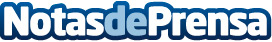 El formato de Q12 Trivia atrae el interés de las empresas como canal publicitario de impacto directo en jóvenes consumidoresCompañías como Uber Eats, Amazon o Disney, entidades como Ecovidrio y cantantes como Carlos Baute o Rayden han elegido este concurso para llevar a cabo campañas de promoción, de branding o de concienciación en los últimos tres mesesDatos de contacto:Q12 TRIVIANota de prensa publicada en: https://www.notasdeprensa.es/el-formato-de-q12-trivia-atrae-el-interes-de Categorias: Nacional Marketing Juegos Emprendedores E-Commerce Dispositivos móviles http://www.notasdeprensa.es